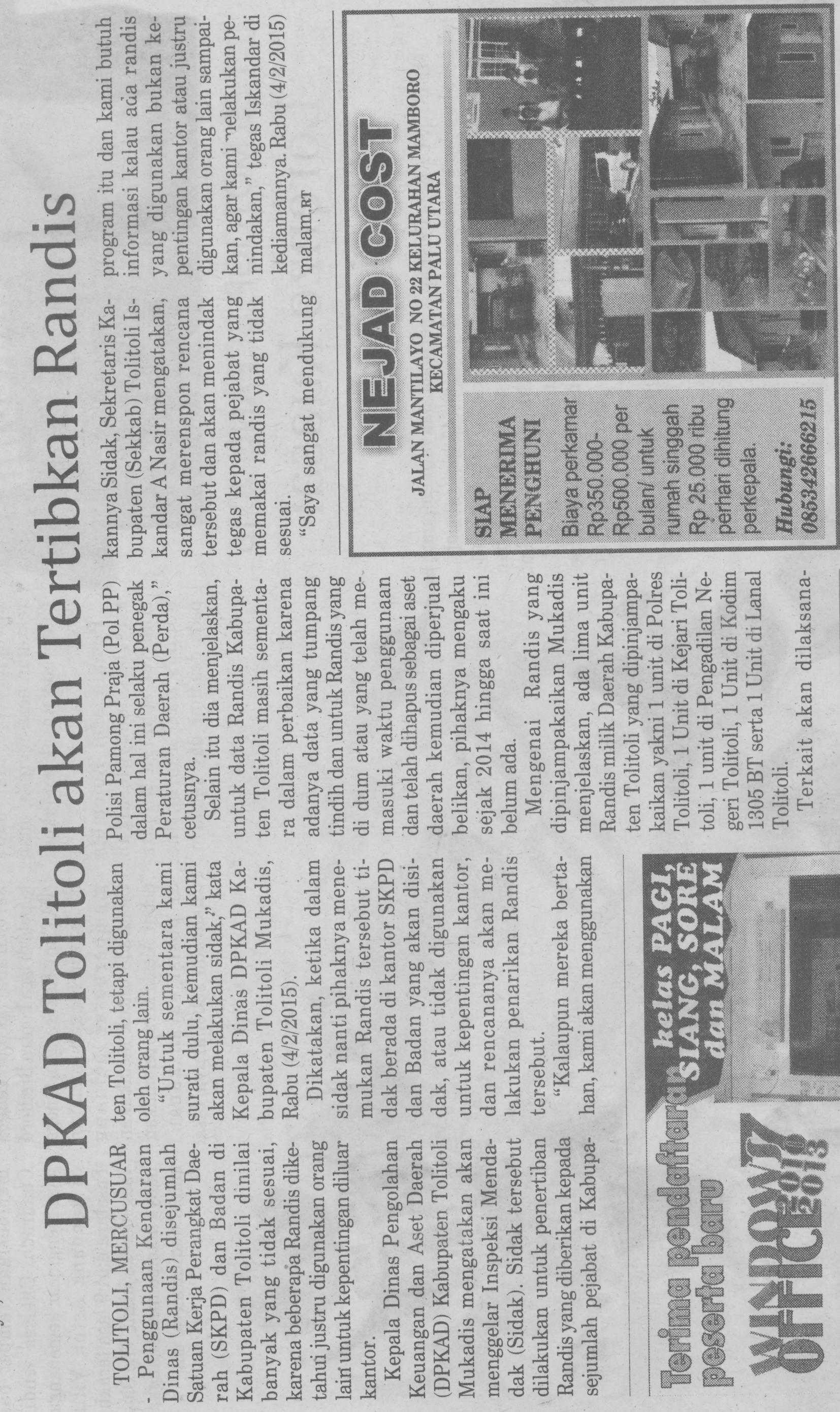 Harian    :MercusuarKasubaudSulteng IHari, tanggal:Kamis, 5 Februari 2015KasubaudSulteng IKeterangan:DPPKAD akan tertibkan kendaraan dinasKasubaudSulteng IEntitas:TolitoliKasubaudSulteng I